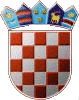    REPUBLIKA HRVATSKA VARAŽDINSKA ŽUPANIJA         OPĆINA VINICA          Općinsko vijećeKLASA: 024-04/23-01/04URBROJ: 2186-11-23-1Vinica, 17. ožujak  2023.Na temelju članka 71. Stavak 1. Zakona o komunalnom gospodarstvu („Narodne novine“  broj 68/18, 110/18, 32/20. ) te članka 30. Statuta Općine Vinica („Službeni vjesnik Varaždinske županije“ broj 30/20, 09/21.), Općinsko vijeće Općine Vinica na sjednici održanoj dana  17. ožujka 2023. godine  donosi ZAKLJUČAKo prihvaćanju Izvješća o izvršenjuPrograma građenja komunalne infrastrukture za 2022. godinuI.Prihvaća se Izvješće o izvršenju Programa građenja komunalne infrastrukture  za 2022. godinu.II.Izvješće o Izvršenju Programa građenja komunalne infrastrukture  za 2022. godinu prilaže se ovom Zaključku i čini njegov sastavni dio.III.Ovaj Zaključak stupa na snagu osmog dana od objave u „Službenom vjesniku Varaždinske županije“.             PREDSJEDNIK                                                                                                                                 Općinskog vijeća Općine Vinica                                                                                                                                                                                                                                                                                                    Predrag Štromar    Na temelju članka 71. Stavak 1. Zakona o komunalnom gospodarstvu („Narodne novine“  broj 68/18, 110/18, 32/20. ), te članka 46. Statuta Općine Vinica („Službeni vjesnik Varaždinske županije“ broj 30/20. i 09/21.) načelnik podnosi IZVJEŠĆE O  IZVRŠENJU    PROGRAMA  GRAĐENJA  KOMUNALNE  INFRASTRUKTURE  U  2022. GODINII.Ovim Izvješćem urvrđuje se izvršenje korištenja sredstava proračuna Općine Vinica za 2022. godinu u iznosu od 2.377.173,51 kn za gradnju objekata i uređaja komunalne infrastrukture u 2022. godini.  II.Sredstva iz točke I. ovog Programa korištena  za gradnju objekata i uređaja komunalne infrastrukure, a realizirana su i izvršena kako slijedi:III.  Ovo Izvješće o izvršenju Programa građenja  komunalne infrastrukture za 2022. godinu  objavljuje  se  u «Službenom vjesniku Varaždinske županije».                                                                                                                                 Načelnik Općine Vinica                                                                                                                                                                                                                                                                                      dr.sc. Branimir Štimec, prof., v.r.REDNI BROJKOMUNALNA INFRASTRUKTURAIZVORI FINANCIRANJA PLAN 2022.IZVRŠENJE 2022. INDEX  I.UREĐENJE NERAZVRSTANIH CESTAModernizacija i sanacijanerazvrstanih cestaIzgradnja oborinske odvodnje u Ulici  sv. Ane u ViniciRekonstrukcija ul. A. Augustinčića u Gornjem Ladanju- proračunska sredstva (011)- proračunska sredstva (011)-proračunska sredstva (011)-kapitalne pomoći (052)50.000,00387.000,00421.000,00       40.734,98      380.587,50       420.224,3781,4798,3499,82  II.OSTALI GRAĐEVINSKI OBJEKTI – UREĐENJE MJESNOG GROBLJA U MARČANUuređenje ograde uz MJESNO GROBLJE i športsko igralište - proračunskasredstva (011)46.100,0046.093,5899,99  III.OSTALI NESPOMENUTI GRAĐEVINSKI OBJEKTI SPORTSKI CENTAR FAZA I, FAZA IIulaganje u sportsku infrastrukturu – izgradnja novih sportskih terena-kapitalne pomoći (052)533.000,000,000,00  IV.GRAĐEVINSKO ZEMLJIŠTE – GRAĐEVINSKOG ZEMLJIŠTE PREKO PUTA MJESNE POŠTE građevinska cjelina oko Doma zdravlja- proračunska sredstva (011)350.000,00350.000,00100,00  V.OSTALI GRAĐEVINSKI OBJEKTI – TURISTIČKA INFRASTRUKTURAizgradnja turističke infrastrukture- proračunska sredstva (011)100.000,0099.468,7599,47VI.OSTALI GRAĐEVINSKI OBJEKTI – NOGOSTUP MARČAN GORNJA izgradnja nogostupa u Gornjoj ul. Marčan-proračunska sredstva (011)450.000,00326.718,7572,60VII.DODATNA ULAGANJA NA GRAĐEVINSKIM OBJEKTIMA – OPĆINSKI OBJEKTI dogradnja, dodatno uređenje, sanacija, popravci i sl. općinskih objekata prema potrebi - proračunska sredstva (011)           25.000,00        10.073,35  40,29VIII.KAPITALNE POMOĆI TRGOVAČKIM DRUŠTVIMA U JAVNOM SEKTORU –Izgradnja kanalizacijske mrežeAglomeracijaIzgradnja vodovodne mrežeVarkom d.d.Sufinanciranje rekonstrukcije županijskih cesta  jačanje komunalne infrastrukture -proračunskasredstva(011)-proračunska sredstva (011) - proračunska sredstva (011)230.000,0081.000,00                     0,00213.349,6680.438,18     223.772,1692,76 99,31IX.OSTALE USLUGE TEKUĆEG I INVESTICIJSKOG ODRŽAVANJA – NAJAM LED RASVJETE povećanje energetske učinkovitosti te uštede i očuvanje okoliša- proračunska sredstva (011)203.000,00        185.712,2391,48UKUPNOUKUPNOUKUPNO3.291.000,002.377.173,5172,23